IOWA Test Registration Form 2022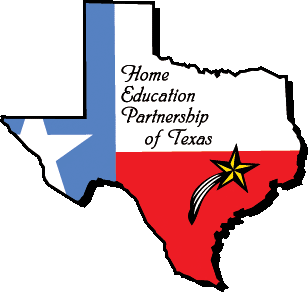 Home Education Partnership of Texas, Inc.11665 Fuqua, STE A-100 Houston, TX  77034   281-922-0478Name:  __________________________________________  DOB:___________  Grade:  _________Address:  __________________________________City: _______________________Zip:_________Phone:  __________________________e-mail:  ____________________________________________Parent Name:  _____________________Emergency Phone:________________________________* Non-refundable after April 1, 2022.  You must order the actual test from BJUMethod of Payment: Cash _____________ Check  # ____________ Driver’s License #___________________Or Credit Card:  MC/ Visa / Other (circle one)Card #  ____________________________      Expiration Date:______________Payment Agreement – Read carefully as this is a legal contract:I understand and agree that my signature on this registration form constitutes a contractual agreement between HEP of Texas and myself. I understand and agree to pay in full for any testing and/or related fees. HEP of Texas reserves the right to pursue the collection of any outstanding fees due and that if a legal judgment is sought, the undersigned will be responsible for all court costs, attorney fees, and course fees.I HAVE CAREFULLY READ THIS CONTRACT AND UNDERSTOOD ITS CONTENTS, AND I VOLUNTARILY SIGN THE SAME AS MY OWN FREE ACT.  I ALSO AGREE TO ORDER THE TEST IN A TIMELY MANNER._________________________   __________________  ________________________Parent/Guardian			         Relationship		           DateOFFICE USE ONLY:_________ Test ordered or notified	_________ Tallied	_________ Employee’s initialsRevised 01/04/2022IOWA TestingSessionCostPaidGrade at the end of spring 2022?May 16 & 17$37.89*